Harmonogram odbioru odpadów komunalnych z terenu Miasta i Gminy MikołajkiUWAGA! Od 01.01.2020 r. zmiana numeru rachunku bankowego do uiszczania opłaty za gospodarowanie odpadami komunalnymi (tylko opłata za odpady!)Gmina Mikołajki, BS Mikołajki, nr r-ku: 93 9350 0001 0000 0329 5000 0252* ODPADY ZMIESZANE (NIESEGREGOWANE) Z ZABUDOWY WIELORODZINNEJ ODBIERANE BĘDĄ W KAŻDY PONIEDZIAŁEKODBIÓR ODPADÓW WIELKOGABARYTOWYCH: 21.03 oraz 08.11 (Miasto Mikołajki); 21.03 oraz 28.11(Gmina Mikołajki)ODBIÓR ODPADÓW ELEKTRONICZNYCH ORAZ OPON: 23.03 oraz 10.11(Miasto Mikołajki); 23.03 oraz 30.11(Gmina Mikołajki)UWAGA! Odpady wielkogabarytowe należy wystawić przed posesję najpóźniej do godz. 6.00 w dniu odbioru. Odpady wystawione po tym terminie nie zostaną odebrane.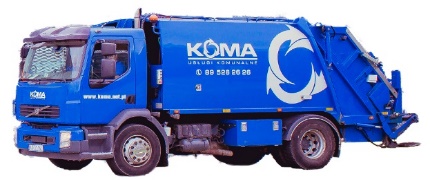 KOMA Giżycko Sp. z o.o.11-500 Giżycko, ul. Sybiraków 11tel. 87 300 03 01; 730 776 626e-mail: gizycko@koma.pl; www.koma.plODPADY ZMIESZANE: ZABUDOWA JEDNORODZINNAODPADY ZMIESZANE: ZABUDOWA JEDNORODZINNAODPADY ZMIESZANE: ZABUDOWA JEDNORODZINNAODPADY ZMIESZANE: ZABUDOWA JEDNORODZINNAODPADY ZMIESZANE: ZABUDOWA JEDNORODZINNAODPADY ZMIESZANE: ZABUDOWA JEDNORODZINNAODPADY ZMIESZANE: ZABUDOWA JEDNORODZINNAODPADY ZMIESZANE: ZABUDOWA JEDNORODZINNAODPADY ZMIESZANE: ZABUDOWA JEDNORODZINNAODPADY ZMIESZANE: ZABUDOWA JEDNORODZINNAODPADY ZMIESZANE: ZABUDOWA JEDNORODZINNAODPADY ZMIESZANE: ZABUDOWA JEDNORODZINNAODPADY ZMIESZANE: ZABUDOWA JEDNORODZINNAIII2023IV2023V2023VI2023VII2023VIII2023IX2023X2023XI2023XII2023I2024II2024 SEKTOR I3,17,3114,2812,2610,237,214,191,15,2913,2710,248,225,192,16 SEKTOR II14,2811,259,236,204,181,16,2912,2610,247,215,192,16,3013,27 SEKTOR III1,15,2912,2610,247,215,192,17,3013,2711,258,226,203,17,3114,28 SEKTOR IV2,16,3013,2711,259,226,203,18,3114,2812,269,237,214,181,15,29 SEKTOR V7,214,182,16,3013,2711,258,225,193,17,3114,2812,279,236,20 SEKTOR VI8,225,194,17,3114,2812,269,236,204,182,15,2913,2810,247,21 SEKTOR VII9,236,205,181,15,2913,2710,247,215,193,16,3014,2911,258,22 SEKTOR VIII10,247,216,192,16,3014,2811,258,226,204,171,15,3012,269,23ODPADY ZIELONE: ZABUDOWA JEDNORODZINNAODPADY ZIELONE: ZABUDOWA JEDNORODZINNAODPADY ZIELONE: ZABUDOWA JEDNORODZINNAODPADY ZIELONE: ZABUDOWA JEDNORODZINNAODPADY ZIELONE: ZABUDOWA JEDNORODZINNAODPADY ZIELONE: ZABUDOWA JEDNORODZINNAODPADY ZIELONE: ZABUDOWA JEDNORODZINNAODPADY ZIELONE: ZABUDOWA JEDNORODZINNAODPADY ZIELONE: ZABUDOWA JEDNORODZINNAODPADY ZIELONE: ZABUDOWA JEDNORODZINNAODPADY ZIELONE: ZABUDOWA JEDNORODZINNAODPADY ZIELONE: ZABUDOWA JEDNORODZINNAODPADY ZIELONE: ZABUDOWA JEDNORODZINNAIII2023IV2023V2023VI2023VII2023VIII2023IX2023X2023XI2023XII2023I2024II2024MIASTO63,17,2915,2912,2610,247,214,182,16,3020181512GMINA208,248,225,193,17,3114,2811,259,2313112219POPIÓŁ: ZABUDOWA JEDNORODZINNA, WIELORODZINNAPOPIÓŁ: ZABUDOWA JEDNORODZINNA, WIELORODZINNAPOPIÓŁ: ZABUDOWA JEDNORODZINNA, WIELORODZINNAPOPIÓŁ: ZABUDOWA JEDNORODZINNA, WIELORODZINNAPOPIÓŁ: ZABUDOWA JEDNORODZINNA, WIELORODZINNAPOPIÓŁ: ZABUDOWA JEDNORODZINNA, WIELORODZINNAPOPIÓŁ: ZABUDOWA JEDNORODZINNA, WIELORODZINNAPOPIÓŁ: ZABUDOWA JEDNORODZINNA, WIELORODZINNAPOPIÓŁ: ZABUDOWA JEDNORODZINNA, WIELORODZINNAPOPIÓŁ: ZABUDOWA JEDNORODZINNA, WIELORODZINNAPOPIÓŁ: ZABUDOWA JEDNORODZINNA, WIELORODZINNAPOPIÓŁ: ZABUDOWA JEDNORODZINNA, WIELORODZINNAPOPIÓŁ: ZABUDOWA JEDNORODZINNA, WIELORODZINNAIII2023IV2023V2023VI2023VII2023VIII2023IX2023X2023XI2023XII2023I2024II2024MIASTO6,27171553749,236,204,222,2212,26GMINA13,2818161917211810,317,275,188,235,20SEKTOR IDybowska, Jastrzębia, Kajki, Króla Sielaw, Krucza, Łabędzia, Prusa, Rybacka, Sowia, ŻurawiaSEKTOR IIDąbrowskiego, Ełcka, Fasolkowa, Kolejowa, Kościuszki, Krótka, Kwiatowa, Ogrodowa, Popiełuszki, Słoneczna, Tałcka, WileńskaSEKTOR IIIBociania, Czapla, Kormoranów, Łuknajno, Mewia, Mrągowska, Okrężna, Orla, Orzyszowa, Papieża Jana Pawła II, Pl. Handlowy, Ptasia, Stare Sady, Szkolna, Złotych KłosówSEKTOR IV3 Maja, Al. Spacerowa, Jeziorna, Kowalska, Kulinowo, Leśna, Osiedle Na Górce, Pl. Kościelny, Pl. Wolności, Pod Lasem, Stawek, Śniardewno, WarszawskaSEKTOR VBaranowo, Cudnochy, Faszcze, Inulec, Jora Wielka, Śmietki SEKTOR VIPrawdowo, Nowe Sady, Lubiewo, Cimowo, Zełwągi, Lisuny, LisinySEKTOR VIIGrabnik, Kolonia Mikołajki, Lelek, Mateuszek, Pszczółki, Tałty, Woźnice SEKTOR VIIIGórkło, Grabek, Grabówek, Grabówka, Olszewo